
ひがしなりソケットLAB.参加申込書 （2018年度企業区民連携フォーラム）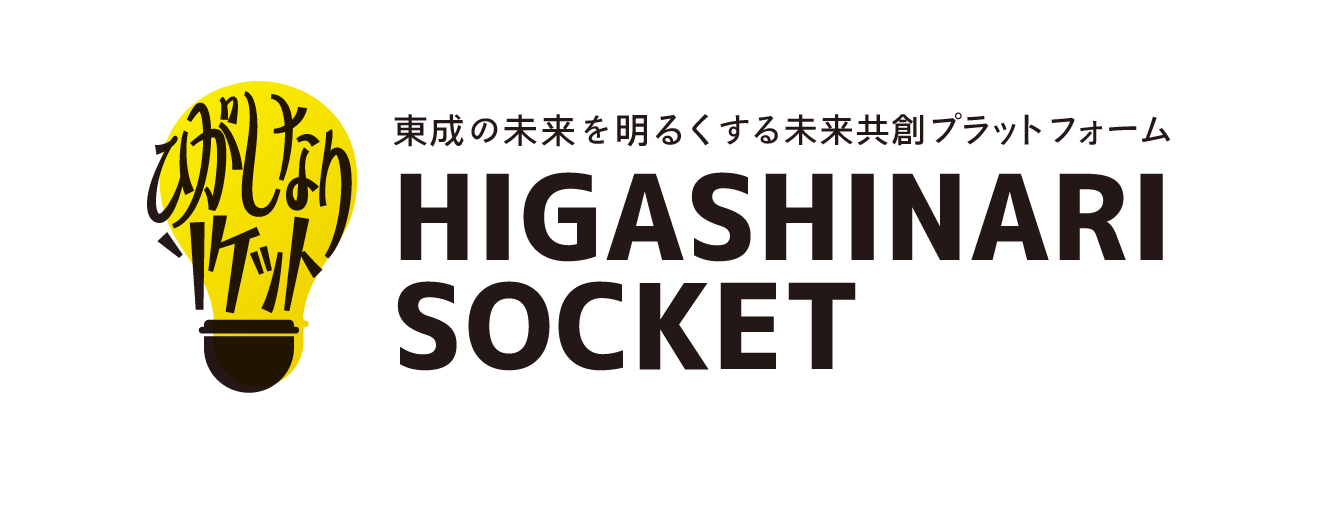 私は2018年9月から2019年2月にかけて実施される「ひがしなりソケットLAB.」に参加します。
また全５回のワークショップなど、やむをえず欠席する場合も宿題等で補い、最後まで参加します。ひがしなりソケット運営および申込：東成区役所総務課 　i-higashinarisocket@city.osaka.lg.jp【個人情報の取り扱いと成果報告について】記入いただいた個人情報等は「ひがしなりソケットLAB. 2018」に関するお知らせ、コミュニティ内での情報共有、また今後東成区からの連絡通知目的のために使用する以外の目的には利用いたしません。本事業の成果や発表内容の一部は報告書にまとめて、東成区へ提出いたします。予めご了承ください。フリガナ氏　名(参加者)所属（会社／団体名）所属（会社／団体名）フリガナ氏　名(参加者)所属（会社／団体名）所属（会社／団体名）役　職
(肩書き)電話番号（連絡先）電話番号（連絡先）E-mail会社/団体事業内容
(箇条書き)申込内容を確認して□をチェックして下さい全５回の実施時間をご確認のうえ、参加回にチェックをつけてください。（11・12・1月の日にちは都度調整し決めます）□9月28日(金) 14:00〜18:00
□10月26日(金) 14:00〜18:00□11月9日（金）もしくは16日(金) 14:00〜18:00□12月7日（金）もしくは21日(金) 14:00〜18:00□1月18日(金)もしくは17日（木） 14:00〜18:00
※開始時間に遅れるor早退が見込まれる場合は下記空欄に記載のうえ、事前にご相談ください。全５回の実施時間をご確認のうえ、参加回にチェックをつけてください。（11・12・1月の日にちは都度調整し決めます）□9月28日(金) 14:00〜18:00
□10月26日(金) 14:00〜18:00□11月9日（金）もしくは16日(金) 14:00〜18:00□12月7日（金）もしくは21日(金) 14:00〜18:00□1月18日(金)もしくは17日（木） 14:00〜18:00
※開始時間に遅れるor早退が見込まれる場合は下記空欄に記載のうえ、事前にご相談ください。LAB.の内容を理解されましたら下記の各項目にチェックをつけてください。□LAB.のワークショップでは毎回宿題があり、実施してきた内容に基づいてプログラムが進みます。各回に学びや気づきの要素はありますが、人により差が出ますので、全員のアイデア創出・実現を保証するワークショップではありません。
□やむをえず欠席する場合は、開始前に運　営者へ事前に連絡し、後日LAB.の参加メンバーから宿題の内容を確認ください。

□本ワークショップで配布される資料は、関係者の知的財産を用いたものになるため、社内外で閲覧もしくは活用されたい場合は、事前に運営者へ申し出てください。検討事項
(自社/団体の課題および自身が取組みたい内容について)LAB.のワークショップで考えたい内容や、ひがしなりに生み出したいビジネス/アイデアを簡単に聞かせてください。LAB.のワークショップで考えたい内容や、ひがしなりに生み出したいビジネス/アイデアを簡単に聞かせてください。LAB.のワークショップで考えたい内容や、ひがしなりに生み出したいビジネス/アイデアを簡単に聞かせてください。その他
質問事項本ワークショップの時間帯や宿題など、相談点や質問がありましたら聞かせてください。本ワークショップの時間帯や宿題など、相談点や質問がありましたら聞かせてください。本ワークショップの時間帯や宿題など、相談点や質問がありましたら聞かせてください。